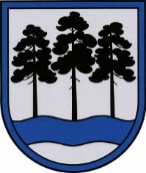 OGRES  NOVADA  PAŠVALDĪBAReģ.Nr.90000024455, Brīvības iela 33, Ogre, Ogres nov., LV-5001tālrunis 65071160, e-pasts: ogredome@ogresnovads.lv, www.ogresnovads.lv PAŠVALDĪBAS DOMES SĒDES PROTOKOLA IZRAKSTS13.Par pašvaldības nekustamā īpašuma “Mežapļavas”, Birzgales pag., Ogres nov. atsavināšanuOgres novada pašvaldībā (turpmāk – Pašvaldība) saņemts [Vārds, Uzvārds] (turpmāk – iesniedzēja) atsavināšanas ierosinājums, kurā izteikta vēlme iegādāties iesniedzējas zemes īpašumam piegulošo Pašvaldības īpašumu - starpgabalu “Mežapļavas”, Birzgales pag., Ogres nov., kadastra numurs 7444 008 0137, kas sastāv no zemes vienības ar kadastra apzīmējumu 7444 008 0137  1,1 ha platībā (turpmāk – iesniegums). Izskatot iesniegumu, Pašvaldības dome konstatēja:Zemgales rajona tiesas Birzgales pagasta zemesgrāmatas nodalījumā Nr.100000626888 ierakstīts nekustamais īpašums ar nosaukumu “Mežapļavas”, Birzgales pag., Ogres nov., kadastra numurs 7444 008 0137 (turpmāk – Nekustamais īpašums), kas sastāv no zemes vienības ar kadastra apzīmējumu 7444 008 0137, platību 1,1 ha, īpašuma tiesības nostiprinātas Pašvaldībai;Ķeguma novada dome 2021. gada 29.  jūnijā pieņēma lēmumu “Par zemes vienības atzīšanu par starpgabalu”, ar kuru Nekustamā īpašuma sastāvā esošā zemes vienība, kadastra apzīmējums 7444 008 0137,  1,1 ha platībā atzīta par starpgabalu.Publiskas personas mantas atsavināšanas likuma (turpmāk – Atsavināšanas likums) 1.panta 11.punkta b) apakšpunkts noteic, ka zemes starpgabals ir publiskai personai piederošs zemes gabals, kura platība  lauku apvidos ir mazāka par pašvaldības saistošajos noteikumos paredzēto minimālo zemesgabala platību, vai kura konfigurācija nepieļauj attiecīgā zemesgabala izmantošanu atbilstoši apstiprinātajam teritorijas plānojumam, vai kuram nav iespējams nodrošināt pieslēgumu koplietošanas ielai (ceļam).Atsavināšanas likuma  4.panta pirmā daļa noteic, ka atvasinātas publiskas personas mantas atsavināšanu var ierosināt, ja tā nav nepieciešama attiecīgai atvasinātai publiskai personai vai tās iestādēm to funkciju nodrošināšanai. Atbilstoši Atsavināšanas likuma 4.panta ceturtās daļas 1.punktam atsevišķos gadījumos publiskas personas nekustamā īpašuma atsavināšanu var ierosināt zemes īpašnieks vai visi kopīpašnieki, ja viņi vēlas nopirkt zemesgrāmatā ierakstītu ēku (būvi), kas atrodas uz īpašumā esošās zemes, vai zemes starpgabalu, kas piegul viņu zemei.Atsavināšanas likuma 14.panta otrā daļa nosaka, ka šā likuma 4.panta ceturtajā daļā minētās mantas atsavināšana izsludināma šajā likumā noteiktajā kārtībā (11.pants), uzaicinot attiecīgās personas mēneša laikā iesniegt pieteikumu par nekustamā īpašuma pirkšanu. Ja norādītajā termiņā no minētajām personām ir saņemts viens pieteikums, izsoli nerīko un ar šo personu slēdz pirkuma līgumu par nosacīto cenu. Savukārt Atsavināšanas likuma 14.panta trešā daļa nosaka, ja pieteikumu par nekustamā īpašuma pirkšanu noteiktajā termiņā iesniegušas vairākas šā likuma 4.panta ceturtajā daļā minētās personas (izņemot šā likuma 44.panta ceturtajā daļā un 45.pantā minētos gadījumus), tiek rīkota izsole starp šīm personām šajā likumā noteiktajā kārtībā.Ņemot vērā to, ka Nekustamais īpašums sastāv no zemes starpgabala, tas nav patstāvīgi izmantojams, starpgabalam piegulošās zemes īpašniece ir izteikusi vēlēšanos iegādāties Nekustamo īpašumu, Nekustamais īpašums nav nepieciešams Pašvaldības funkciju nodrošināšanai, Nekustamais īpašums ir nododams atsavināšanai.Atbilstoši Nekustamā īpašuma valsts kadastra informācijas sistēmas kadastra kartei starpgabalam piegulst divi zemes gabali, kas nav Pašvaldības īpašumā.Atsavināšanas likuma 37.panta pirmās daļas 4.punkts nosaka, ka publiskas personas mantu var pārdot par brīvu cenu, ja nekustamo īpašumu iegūst šā likuma 4.panta ceturtajā daļā minētā persona, un šādā gadījumā pārdošanas cena ir vienāda ar nosacīto cenu (8.pants).Atsavināšanas likuma 8.panta otrā daļa noteic, ka atsavināšanai paredzētā atvasinātas publiskas personas nekustamā īpašuma novērtēšanu organizē attiecīgās atvasinātās publiskās personas lēmējinstitūcijas noteiktajā kārtībā, trešā daļa nosaka, ka nekustamā īpašuma novērtēšanas komisijas sastāvu un mantas nosacīto cenu apstiprina institūcija (amatpersona), kura saskaņā ar šā panta pirmo un otro daļu organizē nekustamā īpašuma novērtēšanu, savukārt, septītā daļa noteic, ka nosacīto cenu atbilstoši mantas vērtībai nosaka mantas novērtēšanas komisija.Pašvaldības mantas novērtēšanas un izsoles komisija 2022.gada 7.decembra (protokols Nr.K.1-2/235) sēdē, pamatojoties uz Publiskas personas finanšu līdzekļu un mantas izšķērdēšanas novēršanas likuma 3.panta pirmās daļas 2.punktu, kas noteic, ka publiska persona rīkojas ar finanšu līdzekļiem un mantu lietderīgi, tas ir, manta atsavināma un nododama īpašumā vai lietošanā citai personai par iespējami augstāku cenu, un ņemot vērā sertificēta īpašuma vērtētāja Sabiedrības ar ierobežotu atbildību “Eiroeksperts”, reģistrācijas Nr.40003650352, novērtējumu Nr. L11831/ER/2022, ar kuru Nekustamā īpašuma tirgus vērtība noteikta 2 500 EUR (divi tūkstoši pieci simti euro), noteica Nekustamā īpašuma nosacīto cenu – 2 500 EUR  (divi tūkstoši pieci simti euro).Atsavināšanas likuma 5.panta pirmā daļa noteic, ka atļauju atsavināt atvasinātu publisku personu nekustamo īpašumu dod attiecīgās atvasinātās publiskās personas lēmējinstitūcija. Likuma “Par pašvaldībām” 21.panta pirmās daļas 17.punktā noteikts, ka dome var izskatīt jebkuru jautājumu, kas ir attiecīgās pašvaldības pārziņā, turklāt tikai dome var lemt par pašvaldības nekustamā īpašuma atsavināšanu, ieķīlāšanu vai privatizēšanu, kā arī par nekustamās mantas iegūšanu pašvaldības īpašumā.Ņemot vērā minēto un pamatojoties uz likuma “Par pašvaldībām” 14.panta pirmās daļas 2.punktu, 21.panta pirmās daļas 17.punktu,  Publiskas personas finanšu līdzekļu un mantas izšķērdēšanas novēršanas likuma 3.panta 2.punktu, Publiskas personas mantas atsavināšanas likuma 3.panta pirmās daļas 2.punktu, 4.panta pirmo daļu, ceturtās daļas 1.punktu, 5.panta pirmo un piekto daļu, 8.panta otro, trešo, sesto un septīto daļu, 37.panta pirmās daļas 4.punktu, piekto daļu, balsojot: ar 21 balsi "Par" (Andris Krauja, Artūrs Mangulis, Atvars Lakstīgala, Dace Kļaviņa, Dace Māliņa, Dace Veiliņa, Dainis Širovs, Dzirkstīte Žindiga, Egils Helmanis, Gints Sīviņš, Ilmārs Zemnieks, Indulis Trapiņš, Jānis Iklāvs, Jānis Kaijaks, Jānis Lūsis, Jānis Siliņš, Kaspars Bramanis, Pāvels Kotāns, Raivis Ūzuls, Rūdolfs Kudļa, Valentīns Špēlis), "Pret" – nav, "Atturas" – nav, Ogres novada pašvaldības dome NOLEMJ:Atļaut atsavināt Ogres novada pašvaldībai piederošo nekustamo īpašumu “Mežapļavas”, Birzgales pag., Ogres nov., kadastra numurs 7444 008 0137, kas sastāv no zemes vienības ar kadastra apzīmējumu 7444 008 0137, 1,1 ha platībā (turpmāk – Īpašums).Apstiprināt Īpašuma nosacīto cenu 2 500 EUR (divi tūkstoši pieci simti euro). Atsavināt Īpašumu Publiskas personas mantas atsavināšanas likuma 4.panta ceturtās daļas 1.punktā noteiktajai personai (turpmāk – Pirmpirkuma tiesīgā persona) par nosacīto cenu, ja sludinājumā par Īpašuma atsavināšanu norādītajā termiņā Īpašuma pirkšanas pieteikumu iesniegusi tikai viena Pirmpirkuma tiesīgā persona, vai par cenu saskaņā ar izsoles rezultātiem, ja sludinājumā par Īpašuma atsavināšanu norādītajā termiņā Īpašuma pirkšanas pieteikumu iesniegušas vairākas Pirmpirkuma tiesīgās personas.Uzdot Ogres novada pašvaldības mantas novērtēšanas un izsoles komisijai normatīvajos aktos noteiktajā kārtībā organizēt Īpašuma atsavināšanu, tai skaitā izsludināt Īpašuma atsavināšanu, sagatavot nosūtīšanai atsavināšanas paziņojumus Pirmpirkuma tiesīgajām personām un, ja sludinājumā par Īpašuma atsavināšanu norādītajā termiņā Īpašuma pirkšanas pieteikumu iesniegušas vairākas Pirmpirkuma tiesīgās personas, apstiprināt Īpašuma izsoles noteikumus un rīkot izsoli starp Pirmpirkuma tiesīgajām personām.Uzdot Ogres novada pašvaldības Centrālās administrācijas Nekustamo īpašumu pārvaldes nodaļai sagatavot un organizēt pirkuma līguma noslēgšanu ar Pirmpirkuma tiesīgo personu viena mēneša laikā pēc sludinājumā par Īpašuma atsavināšanu norādītā Īpašuma pirkšanas pieteikuma iesniegšanas termiņa vai izsoles rezultātu apstiprināšanas ar izsoles uzvarētāju (ja par Īpašuma atsavināšanu starp Pirmpirkuma tiesīgajām personām tiek rīkota izsole).Kontroli par lēmuma izpildi uzdot Ogres novada pašvaldības izpilddirektoram.(Sēdes vadītāja,domes priekšsēdētāja E.Helmaņa paraksts)Ogrē, Brīvības ielā 33Nr.292022.gada 22.decembrī